Département des sciences sociales.Avis aux Étudiants MASTER II Psychologie clinique                  Nous informons l’ensemble des étudiants MASTER II PSYCHOLOGIE  CLINIQUE  que  les examens du  module «  PHARMACOLOGIE » de  Mr MESSIS   aura lieu : Le MERCREDI 20-03-2013    de  14H25  à 16H25 .AMPHI   N°  33         Groupe    01   &    02      Salle       N°  07         Groupe    03Salle       N°  08         Groupe    04                                                                                                                               	                                                                                                                                                                                                  Bejaia, le 17/03/2013.                                        	                                    Le Chef du DépartementالجمهوريةالجزائريةالديمقراطيةالشعبيةRépublique Algérienne Démocratique et Populaire الجمهوريةالجزائريةالديمقراطيةالشعبيةRépublique Algérienne Démocratique et Populaire الجمهوريةالجزائريةالديمقراطيةالشعبيةRépublique Algérienne Démocratique et Populaire Ministère de l’Enseignement Supérieur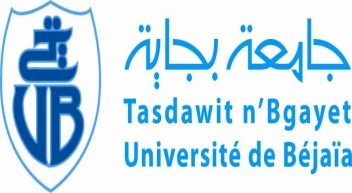        et de Recherche Scientifique        Université de  BéjaïaFaculté des Sciences  Humaines et Sociales                                                            وزارة التعليم العالي و البحث العلميجامعة بجاية    كــــلية العلوم الإنسانية و الاجتماعية